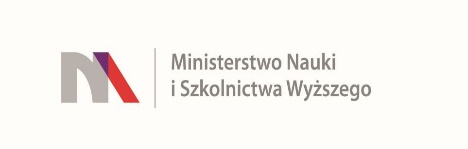 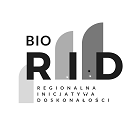 Znak sprawy: UKW/DZP-281-D-33/2022INFORMACJADotyczy:	postępowania o udzielenie zamówienia publicznego prowadzonego w trybie podstawowym pn ” Dostawa sprzętu sieciowego półki na dyski i karty SAS PERC H840 do serwera”Otwarcie ofert 13.07.2022 r. godz. 10:15Złożono oferty:Xcomp spółka z ograniczoną odpowiedzialnością sp. k., ul. Białowieska 6B, 71-010 Szczecin,  na kwotę  67.100,19 zł.  
Kanclerz UKWmgr Renata Malak